JV Golf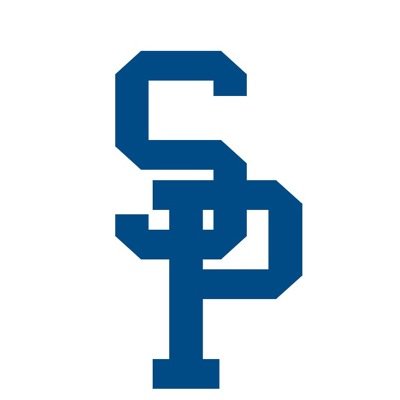 Dylan Baker (11)Gage Hendrix (11) Christian Krueger (11)Vito Mirante (9)Kyle Munko (10)Connor O’Neill (9)Matthew Rothrock (9)Lewis Schrock (10)Aiden Shoemaker (10)Camden Wyatt (9)Ryan Younker (10) 